Obec ŠestajoviceZastupitelstvo obce 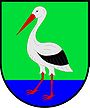 
Obecně závazná vyhláška o místním poplatku za užívání veřejného prostranstvíZastupitelstvo obce Šestajovice se na svém zasedání dne 22. 2. 2023 usnesením č. 6/1/2023 usneslo vydat na základě § 14 odst. 2 zákona č. 565/1990 Sb., o místních poplatcích, ve znění pozdějších předpisů (dále jen „zákon o místních poplatcích“) a v souladu s § 10 písm. d) a § 84 odst. 2 písm. h) zákona č. 128/2000 Sb., o obcích (obecní zřízení), ve znění pozdějších předpisů, tuto obecně závaznou vyhlášku (dále jen „vyhláška“): Čl. 1Úvodní ustanovení(1)	Obec Šestajovice touto vyhláškou zavádí místní poplatek za užívání veřejného prostranství (dále také „poplatek“).(2)  Správcem poplatku je obecní úřad.Čl. 2Předmět poplatku a poplatník Poplatek za užívání veřejného prostranství se vybírá za zvláštní užívání veřejného prostranství, kterým se rozumí provádění výkopových prací, umístění dočasných staveb a zařízení sloužících pro poskytování prodeje a služeb, pro umístění stavebních nebo reklamních zařízení, zařízení cirkusů, lunaparků a jiných obdobných atrakcí, umístění skládek a užívání tohoto prostranství pro sportovní a reklamní akce nebo potřeby tvorby filmových a televizních děl.Poplatek za užívání veřejného prostranství platí fyzické i právnické osoby, které užívají veřejné prostranství způsobem uvedeným v odstavci 1 (dále jen „poplatník“).Čl. 3Veřejná prostranstvíPoplatek podle této vyhlášky se platí za zvláštní užívání veřejných prostranství graficky vyznačených v přílohách č. 1 a č. 2, které jsou nedílnou součástí této vyhlášky.Čl. 4Ohlašovací povinnostPoplatník je povinen ohlásit zvláštní užívání veřejného prostranství správci poplatku nejpozději 2 dny před započetím užívání veřejného prostranství. V případě užívání veřejného prostranství po dobu 2 dnů a kratší je poplatník povinen ohlásit správci poplatku jeho užívání nejpozději v den zahájení užívání veřejného prostranství. Pokud tento den připadne na sobotu, neděli nebo státem uznaný svátek, je poplatník povinen splnit ohlašovací povinnost nejblíže následující pracovní den.V ohlášení poplatník uvedejméno, popřípadě jména, a příjmení nebo název nebo obchodní firmu, obecný identifikátor, byl-li přidělen, místo pobytu nebo sídlo, sídlo podnikatele, popřípadě další adresy pro doručování; právnická osoba uvede též osoby, které jsou jejím jménem oprávněny jednat v poplatkových věcech,čísla všech svých účtů u poskytovatelů platebních služeb, včetně poskytovatelů těchto služeb v zahraničí, užívaných v souvislosti s podnikatelskou činností, v případě, že předmět poplatku souvisí s podnikatelskou činností poplatníka,další údaje rozhodné pro stanovení poplatku, zejména předpokládanou dobu, způsob, místo a výměru užívání veřejného prostranství, včetně skutečností zakládajících nárok na případné osvobození od poplatku.Poplatník, který nemá sídlo nebo bydliště na území členského státu Evropské unie, jiného smluvního státu Dohody o Evropském hospodářském prostoru nebo Švýcarské konfederace, uvede kromě údajů požadovaných v odstavci 2 adresu svého zmocněnce v tuzemsku pro doručování.Dojde-li ke změně údajů uvedených v ohlášení, je poplatník povinen tuto změnu oznámit do 15 dnů ode dne, kdy nastala. Povinnost ohlásit údaj podle odst. 2 nebo jeho změnu se nevztahuje na údaj, který může správce poplatku automatizovaným způsobem zjistit z rejstříků nebo evidencí, do nichž má zřízen automatizovaný přístup. Okruh těchto údajů zveřejní správce poplatku na své úřední desce.Čl. 5Sazba poplatkuSazba poplatku činí za každý i započatý m2 a každý i započatý den:za umístění dočasných staveb a zařízení sloužících pro poskytování služeb	10 Kč,za umístění dočasných staveb a zařízení sloužících pro poskytování prodeje	10 Kč,za provádění výkopových prací 	5 Kč,za umístění stavebních zařízení	 10 Kč,za umístění reklamních zařízení	   10 Kč,za umístění zařízení lunaparků a jiných obdobných atrakcí 	   10 Kč,za umístění zařízení cirkusů 	   10 Kč,za umístění skládek 	 10 Kč,za užívání veřejného prostranství pro sportovní akce 	   5 Kč,za užívání veřejného prostranství pro reklamní akce	    5 Kč,za užívání veřejného prostranství pro potřeby tvorby filmových a 	televizních děl	5 Kč.Obec stanovuje poplatek paušální částkou takto:za umístění zařízení cirkusů, lunaparků a jiných podobných atrakcí při záboru větším než 8 m2		500 Kč/týden/1 atrakce,za umístění skládek stavebního materiálu pro účely stavby dle zvláštních právních předpisů	500 Kč/skládka/rok.Volbu placení poplatku paušální částkou včetně výběru varianty paušální částky sdělí poplatník správci poplatku v rámci ohlášení dle čl. 4 odst. 2.Čl. 6Splatnost poplatku Poplatek ve výši stanovené podle čl. 6 odst. 1 při užívání veřejného prostranství po dobu 31 dní a kratší a podle čl. 6 odst. 2 písm. a) je splatný v den, kdy bylo započato užívání veřejného prostranství.Poplatek ve výši stanovené podle čl. 6 odst. 1 při užívání veřejného prostranství po dobu delší než 31 dnů je splatný nejpozději v den, kdy užívání veřejného prostranství skončilo.Poplatek stanovený podle čl. 6 odst. 2 písm. b) roční paušální částkou je splatný nejpozději poslední den příslušného kalendářního roku.Připadne-li lhůta splatnosti na sobotu, neděli nebo státem uznaný svátek, je dnem, ve kterém je poplatník povinen svoji povinnost splnit, nejblíže následující pracovní den.Čl. 7Osvobození (1)	Poplatek se neplatí z akcí pořádaných na veřejném prostranství, jejichž výtěžek je určen na charitativní a veřejně prospěšné účely.	 (2)	Od poplatku se dále osvobozují:umístění skládky po dobu 3 dnů a kratší,užívání veřejného prostranství osobami zajišťujícími realizaci stavebních prací a služeb na základě smlouvy či objednávky obce Šestajovice,akce pořádané na veřejném prostranství bez vstupného,  užívání veřejného prostranství obcí Šestajovice, jí zřízenými organizacemi, spolky se sídlem na území obce Šestajovice a uživateli na základě soukromoprávní smlouvy.(3)  V případě, že poplatník nesplní povinnost ohlásit údaj rozhodný pro osvobození nebo úlevu ve lhůtách stanovených touto vyhláškou nebo zákonem, nárok na osvobození nebo úlevu zaniká.Čl. 8Navýšení poplatku (1)	Nebudou-li poplatky zaplaceny poplatníkem včas nebo ve správné výši, vyměří mu správce poplatku poplatek platebním výměrem nebo hromadným předpisným seznamem.(2)	Včas nezaplacené nebo neodvedené poplatky nebo část těchto poplatků může správce poplatku zvýšit až na trojnásobek; toto zvýšení je příslušenstvím poplatku.Čl. 9Zrušovací ustanoveníRuší se obecně závazná vyhláška č. 2/2019 o místním poplatku za užívání veřejného prostranství ze dne 16. 10. 20219.Čl. 10ÚčinnostTato vyhláška nabývá účinnosti počátkem patnáctého dne následujícího po dni jejího vyhlášení. 	...................................	..........................................            Vlastimil Skořepa v. r.	Alena Postupová v. r.	místostarosta	    starostkaPříloha č. 1 a 2 - mapy